Allegato 1)Fac simile Domanda di agevolazione per servizi consulenziali all’internazionalizzazione Marca da Bollo di € 16,00 (indicare numero matricola)A Sviluppumbria SpaVia Don Bosco, 1106121 – PERUGIAFAC SIMILE DOMANDA DI AGEVOLAZIONE - VOUCHEROGGETTO: AVVISO PUBBLICO VOUCHER PER SERVIZI CONSULENZIALI - 2017Il sottoscritto/a __________________________________________________________________ nato/a a ____________________________________________ (Prov. ____) il ________________, residente a _______________________ in Via _______________________________n._______ C.F___________________________ - in qualità di legale rappresentante della Impresa ____________________________ sede operativa in ___________________________ (Prov. ____)Via _____________________________________________________________________________C.F. _____________________________________________________________________________PEC _____________________________________________________________________________EMAIL ____________________________________ Telefono ________________________ Mobile è stata costituita in data _________________________ e iscritta al Registro Imprese della C.C.I.A.A. di ____________________ al R.E.A. (Repertorio Economico Amministrativo) n. ________ in data .……/……./………..,consapevole delle sanzioni penali previste in caso di dichiarazioni non veritiere e di falsità negli atti di cui all’art. 76 del D.P.R. 28 dicembre 2000, n. 445 e della conseguente decadenza dei benefici di cui all’art. 75 del citato decreto, nella qualità di Legale rappresentante della ditta sotto indicata, chiede di essere ammesso all’agevolazione a sostegno delle iniziative previste dall’Avviso. In particolare,CHIEDEN. ____ voucher (max. 2) per un contributo a fondo perduto, nel rispetto dei massimali degli importi previsti all’art. 6.2. dell’avviso per un progetto avente titolo: ___________________________________________ con un importo complessivo di euro ______________ (in lettere) ___________________________________ per il seguente/i servizio/i consulenziale/i, selezionato/i tra quelli previsti all’Art. 3 dell’Avviso pubblico:VOUCHER 1Servizio di Consulenza (descrizione)_____________________________________________________________________importo del servizio (spese max. ammissibile 7.000,00 Euro al netto di Iva) ___________________Fornitore del servizio ______________________________________________________________VOUCHER 2Servizio di Consulenza (descrizione)_____________________________________________________________________importo del servizio (spesa max. ammissibile 7.000,00 Euro al netto di Iva) ___________________Fornitore del servizio ______________________________________________________________N.B. Il progetto d’internazionalizzazione e le consulenze richieste devono essere attivate successivamente alla concessione del/i voucher.E a tal fine DICHIARA, ai sensi degli artt. 46 e 47 del D.P.R. 28 dicembre 2000, n. 445:A. ANAGRAFICA IMPRESAB. INFORMAZIONI GENERALI SULL'IMPRESADESCRIZIONE ATTIVITÀ ATTIVITA’ EXPORT Impresa abitualmente esportatriceIndicare, per i principali prodotti/servizi/linea di prodotto, le seguenti informazioni:C. IL PROGETTO DI INTERNAZIONALIZZAZIONE DELL’IMPRESA DESCRIZIONE DEL PROGETTO DI INTERNAZIONALIZZAZIONEFornire una descrizione del proprio Progetto di Internazionalizzazione, illustrando dettagliatamente le fasi sino ad ora svolte e quelle che ancora deve ed intende svolgere unitamente agli obiettivi ultimi che intende cogliere.PAESE/I DI INTERESSE _____________________________________________________________DATA INIZIO PROGETTO (PREVISTA) 		DATA FINE PROGETTO (PREVISTA)DESCRIZIONE DELLE ESIGENZE CONSULENZIALI DELL’IMPRESA IN RELAZIONE AL PROPRIO PROGETTO DI INTERNAZIONALIZZAZIONEMotivare le proprie esigenze consulenziali e gli obiettivi che intende realizzare tramite tali consulenze. DICHIARA INOLTRE1. di essere in regola con gli obblighi relativi al pagamento dei contributi previdenziali e assistenziali a favore dei lavoratori (DURC), e, ai fini della necessaria richiesta dello stesso DURC, comunica quanto segue:a. che l’azienda ha dipendenti (Si) /non ha dipendenti: a1. Nominativo Titolare/Soci _______________________________________________________Codice Fiscale: ____________________________________________________________________2. di aver preso visione dell’Avviso e di impegnarsi alla realizzazione di quanto previsto nella domanda nei modi e tempi stabiliti nell’Avviso stesso;3. di essere consapevole che l’Avviso prevede la realizzazione di almeno il 70 per cento delle spese dichiarate e ammesse, pena la revoca del contributo concesso a ciascuna impresa partecipante;4. di appartenere alla categoria delle micro, piccole e medie imprese (MPMI), come specificato all’allegato 5) del presente Avviso;5. di essere iscritta nel Registro delle Imprese, tenuto presso la CCIAA territorialmente competente ed esercitare un’attività economica, identificata come prevalente, nella Sezione ATECO 2007 precedentemente specificata;6. di avere sede operativa nel territorio regionale risultante dalla visura camerale;7. di essere attiva e nel pieno e libero esercizio dei propri diritti, non essendo in stato di fallimento, liquidazione coatta, liquidazione volontaria, concordato preventivo (ad eccezione del concordato preventivo con continuità aziendale), ed ogni altra procedura concorsuale prevista dalle leggi in materia, né avere in corso un procedimento per la dichiarazione di una di tali situazioni nei propri confronti;8. di non presentare le caratteristiche di “impresa in difficoltà”, ai sensi dell’art. 2, punto 18, del Regolamento (UE) n. 651/2014;9. di non essere stata oggetto nei precedenti 3 anni di procedimenti amministrativi connessi ad atti di revoca per indebita percezione di risorse pubbliche, per carenza dei requisiti essenziali o per irregolarità della documentazione prodotta per cause imputabili all’impresa e non sanabili;10. di possedere capacità di contrarre ovvero non essere stato oggetto di sanzione interdittiva o altra sanzione che comporti il divieto di contrarre con la pubblica amministrazione;11. di osservare gli obblighi dei contratti collettivi di lavoro e rispettare le norme dell’ordinamento giuridico italiano in materia di sicurezza sui luoghi di lavoro, inserimento dei disabili, pari opportunità e tutela dell’ambiente;12. di essere in regola con le disposizioni in materia di aiuti ex art. 87 del Trattato UE individuati come illegali o incompatibili dalla Commissione europea, se l’impresa è stata costituita prima del 23 maggio 2007;13. di non avere usufruito in precedenza di altri finanziamenti pubblici, anche parziali, per le stesse spese oggetto di richiesta di agevolazione con il presente progetto.Allega, quale parte integrante e sostanziale alla presente domanda, la seguente documentazione: Documento di riconoscimento del legale rappresentante dell’azienda richiedente, in corso di validità;Scheda anagrafico/informativa del fornitore del servizio (Allegato n. 2) sottoscritta dal professionista o dal legale rappresentante della società fornitrice;Documento di identità del legale rappresentante dell’azienda fornitrice del servizio o del professionista allegata alla scheda anagrafica/informativa;Curriculum Vitae, redatto secondo il modello europeo, della persona giuridica ((Curriculum vitae del “fornitore persona giuridica” e dell’esperto individuato dal “fornitore persona giuridica”),  dei professionisti singoli e/o associati da cui si evinca esperienza almeno triennale documentata nello specifico ambito tecnico scientifico oggetto della fornitura richiesta;Preventivo/i di spesa del/i fornitore/i, con allegato documento di identità valido (allegato 3).In fede Luogo e data ________________________________Timbro e Firma del legale rappresentante (firmato digitalmente) _______________________________________ Il sottoscritto dichiara di aver preso visione dell’Informativa di cui all’art. 13 del D. Lgs. 196/03 “Codice in materia di protezione dei dati personali”, riportato in appendice dell’Avviso pubblico per voucher servizi consulenziali, e di autorizzare il trattamento dei propri dati personali secondo le modalità indicate nella sopra citata informativa.In fede Luogo e data ________________________________Timbro e Firma del legale rappresentante (firmato digitalmente) _______________________________________ 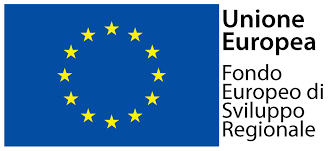 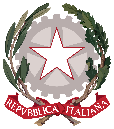 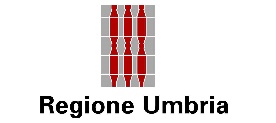 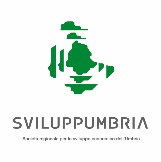 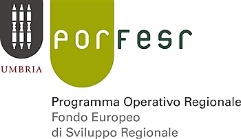 Denominazione o ragione socialeDenominazione o ragione socialeDenominazione o ragione socialeForma giuridica (codifica ISTAT)Forma giuridica (codifica ISTAT)Forma giuridica (codifica ISTAT)Codice Fiscale dell'impresaCodice Fiscale dell'impresaCodice Fiscale dell'impresaSede operativa:Sede operativa:Sede operativa:Indirizzo (sede operativa)Indirizzo (sede operativa)Indirizzo (sede operativa)Telefono/FaxTelefono/FaxTelefono/FaxE-mailE-mailE-mailIndirizzo Posta Certificata (PEC)Indirizzo Posta Certificata (PEC)Indirizzo Posta Certificata (PEC)Attività prevalente (Ateco 2007)Attività prevalente (Ateco 2007)Attività prevalente (Ateco 2007)Dimensione dell'impresa(ai sensi del Reg. 651/2014):Dimensione dell'impresa(ai sensi del Reg. 651/2014):Dimensione dell'impresa(ai sensi del Reg. 651/2014):Micro – Piccola – Media Nr. Dipendenti (alla data di presentazione della domanda)Nr. Dipendenti (alla data di presentazione della domanda)Nr. Dipendenti (alla data di presentazione della domanda)Totale dell’Attivo dell’ultimo esercizio (in Euro)Totale dell’Attivo dell’ultimo esercizio (in Euro)Totale dell’Attivo dell’ultimo esercizio (in Euro)Totale del fatturato dell’ultimo esercizio (in Euro)Totale del fatturato dell’ultimo esercizio (in Euro)Totale del fatturato dell’ultimo esercizio (in Euro)Azienda iscritta nella sezione speciale “Start-up innovativa” del Registro imprese. Ai sensi della Legge 221/2012, ovvero nella sezione “PMI Innovativa” ai sensi della Legge 33/2015Se “SI” a far data dal: ________________Azienda iscritta nella sezione speciale “Start-up innovativa” del Registro imprese. Ai sensi della Legge 221/2012, ovvero nella sezione “PMI Innovativa” ai sensi della Legge 33/2015Se “SI” a far data dal: ________________Azienda iscritta nella sezione speciale “Start-up innovativa” del Registro imprese. Ai sensi della Legge 221/2012, ovvero nella sezione “PMI Innovativa” ai sensi della Legge 33/2015Se “SI” a far data dal: ________________Si – NoDi essere compresa nello status di impresa esportatrice abitualeIndicare:Di essere compresa nello status di impresa esportatrice abitualeIndicare:Di essere compresa nello status di impresa esportatrice abitualeIndicare:Si – NoAnnoTotale volume affariin euroDi cui fatturato export in euroDi cui fatturato export in euro20162015N. Occupati: _______; n. Unità Lavorative Annue (ULA) _______N. Occupati: _______; n. Unità Lavorative Annue (ULA) _______N. Occupati: _______; n. Unità Lavorative Annue (ULA) _______N. Occupati: _______; n. Unità Lavorative Annue (ULA) _______Iscritte all’Albo Imprese Artigiane n. __________ il__________Iscritte all’Albo Imprese Artigiane n. __________ il__________Iscritte all’Albo Imprese Artigiane n. __________ il__________Si - NoL’azienda dispone di un sito internet in lingua inglese e/o in altra lingua estera?Se “SI” indicare sito web aziendale: ______________________E-mail: _____________________________________________L’azienda dispone di un sito internet in lingua inglese e/o in altra lingua estera?Se “SI” indicare sito web aziendale: ______________________E-mail: _____________________________________________L’azienda dispone di un sito internet in lingua inglese e/o in altra lingua estera?Se “SI” indicare sito web aziendale: ______________________E-mail: _____________________________________________Si - NoEstremi bancariIstituto di CreditoAgenziaIBAN BICProdottoPaeseL’azienda ha registrato un nuovo proprio marchio commerciale per i mercati esteri?Se “SI” indicare i paesi: ___________________________________Si - No